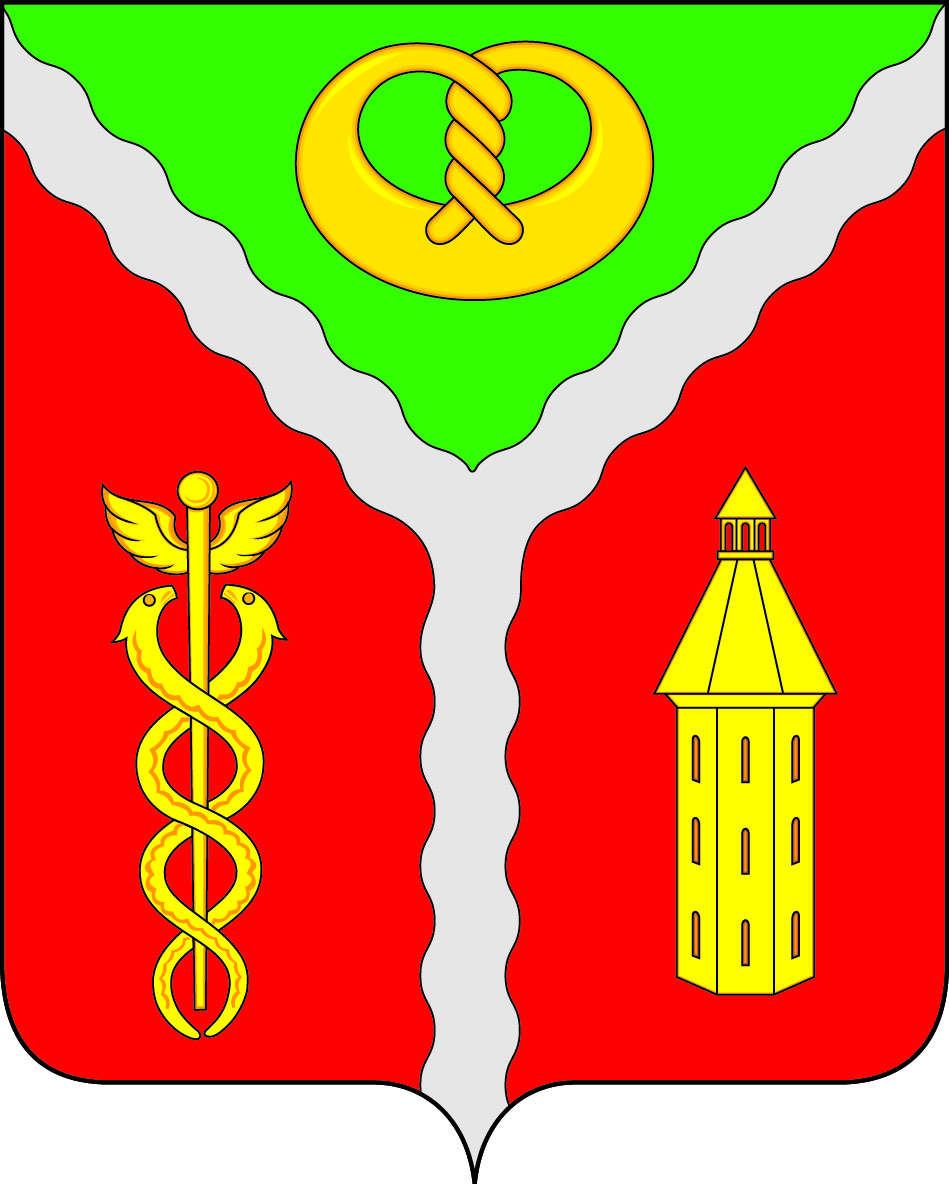 АДМИНИСТРАЦИЯ ГОРОДСКОГО ПОСЕЛЕНИЯ ГОРОД КАЛАЧКАЛАЧЕЕВСКОГО МУНИЦИПАЛЬНОГО РАЙОНАВОРОНЕЖСКОЙ ОБЛАСТИП О С Т А Н О В Л Е Н И Е «26» мая  2016 г.                                                                      №  207О регистрации Устава территориального общественногосамоуправления ТОС по ул. ПривокзальнаяВ соответствии со статьей 27 Федерального закона от 06 октября 2003 года №131-ФЗ «Об общих принципах организации местного самоуправления в Российской Федерации», Уставом городского поселения город Калач Калачеевского муниципального района Воронежской области, решением Совета народных депутатов городского поселения город Калач Калачеевского муниципального района Воронежской области от 01 июля 2015 года № 115 «О территориальном общественном самоуправлении в городском поселении город Калач Калачеевского муниципального района Воронежской области» и на основании заявления от руководителя ТОС Токарева Сергея Митрофановича от 24.05.2016 г., администрация городского поселения город Калач Калачеевского муниципального района Воронежской области п о с т а н о в л я е т:1.	Зарегистрировать Устав территориального общественного самоуправления ТОС по  ул. Привокзальная согласно приложению. 2.	Внести соответствующую запись в Реестр Уставов территориальных общественных самоуправлений городского поселения город Калач Калачеевского муниципального района Воронежской области. 3. 	Опубликовать настоящее постановление в Вестнике муниципальных правовых актов городского поселения город Калач Калачеевского муниципального района Воронежской области и разместить на официальном сайте администрации городского поселения город Калач Калачеевского муниципального района Воронежской области.4.	Контроль за выполнением настоящего постановления оставляю за собой.Глава администрации  городского поселения город Калач                                                      Т.В. МирошниковаПриложениек постановлению администрации                                                                                             городского поселения город Калач                                                                                    Калачеевского муниципального района Воронежской области от 26 мая 2016 года №207УСТАВТЕРРИТОРИАЛЬНОГО ОБЩЕСТВЕННОГО САМОУПРАВЛЕНИЯТОС по ул. ПривокзальнаяI. Общие положенияСтатья 1. Территориальное общественное самоуправление1. Территориальное общественное самоуправление (далее - ТОС) - самоорганизация граждан по месту их жительства на части территории поселения для самостоятельного и под свою ответственность осуществления собственных инициатив по вопросам местного значения.2. ТОС осуществляется непосредственно населением путем проведения собраний (конференций) граждан, а также через выборный орган управления ТОС.Статья 2. Правовая основа и основные принципы осуществления ТОС.1. Правовую основу осуществления ТОС в муниципальном образовании составляют Конституция Российской Федерации; Федеральный закон "Об общих принципах организации местного самоуправления в Российской Федерации"; Федеральный закон "О некоммерческих организациях"; Устав городского поселения город Калач Калачеевского муниципального района Воронежской области, Положение о территориальном общественном самоуправлении в городском поселении город Калач Калачеевского муниципального района Воронежской области, утвержденное решением Совета народных депутатов городского поселения город Калач Калачеевского муниципального района Воронежской области от 01 июля 2015 года № 115, настоящий Устав.2. Основными принципами осуществления ТОС являются законность, гласность, выборность органа управления ТОС и его подотчетность населению, проживающему на соответствующей территории, взаимодействие с органами местного самоуправления городского поселения город Калач Калачеевского муниципального района Воронежской области.Статья 3. Наименование и место нахождения ТОС.1. Полное наименование: территориальное общественное самоуправление ТОС по ул. Привокзальная.2. Сокращенное наименование: ТОС по ул. Привокзальная.3. Место нахождения: городское поселение город Калач Калачеевского муниципального района Воронежской области.Статья 4. Правовое положение ТОС1. ТОС по ул. Привокзальная не является юридическим лицом.Статья 5. Территория ТОС1. Территориальное общественное самоуправление осуществляется в пределах следующей территории проживания граждан: по ул. Привокзальная.2. Границы территории, на которой осуществляется ТОС, установлены решением Совета народных депутатов городского поселения город Калач Калачеевского муниципального района воронежской области от 29 апреля 2016 года №176 «Об утверждении границ территории, на которой осуществляется территориальное общественное самоуправление (ТОС по ул. Привокзальная)».II. Участники ТОССтатья 6. Право граждан на осуществление ТОС1. В осуществлении ТОС вправе принимать участие граждане Российской Федерации, проживающие на территории ТОС по ул. Привокзальная, достигшие шестнадцатилетнего возраста.Граждане Российской Федерации, достигшие шестнадцатилетнего возраста, не проживающие на территории ТОС по ул. Привокзальная, но имеющие на указанной территории недвижимое имущество, принадлежащее им на праве собственности, также могут участвовать в работе собраний граждан с правом совещательного голоса.Иностранные граждане, достигшие шестнадцатилетнего возраста и проживающие на указанной территории, вправе принимать участие в осуществлении ТОС в соответствии с международными договорами Российской Федерации.2. Лица, указанные в пункте 1 настоящей статьи (далее - граждане), вправе инициировать создание ТОС на соответствующей территории, принимать участие в собраниях  граждан, избирать и быть избранными в Совет ТОС.III. Цели создания и полномочия ТОССтатья 7. Цели создания и полномочия ТОС.1. Основной целью ТОС является самостоятельное осуществление гражданами собственных инициатив по решению вопросов местного значения.2. В целях самостоятельного осуществления гражданами собственных инициатив по решению вопросов местного значения ТОС обладает следующими полномочиями:1) защита прав и законных интересов жителей;2) содействие в проведении акций милосердия и благотворительности органами местного самоуправления муниципального образования, благотворительными фондами, гражданами и их объединениями, участие в распределении гуманитарной и иной помощи;3) в установленном законом порядке оказание содействия правоохранительным органам в поддержании общественного порядка на территории ТОС;4) работа с детьми и подростками, в том числе:- содействие в организации отдыха детей в каникулярное время;- содействие в организации детских клубов на территории ТОС;5) внесение предложений в органы местного самоуправления муниципального образования по вопросам, затрагивающим интересы граждан, по использованию земельных участков на территории ТОС под детские и оздоровительные площадки, скверы, площадки для выгула собак, а также для других общественно полезных целей;6) общественный контроль за санитарно-эпидемиологической обстановкой и пожарной безопасностью;7) участие в общественных мероприятиях по благоустройству территории;8) информирование населения о решениях органов местного самоуправления муниципального образования, принятых по предложению или при участии ТОС;9) содействие работе народных дружин, санитарных дружин, товарищеских судов;10) создание объектов коммунально-бытового назначения на территории ТОС в соответствии с действующим законодательством за счет собственных средств, добровольных взносов, пожертвований населения, иных юридических и физических лиц;11) осуществление функций заказчика по строительным и ремонтным работам, производимым за счет собственных средств на объектах ТОС;12) определение в соответствии с уставом ТОС штата и порядка оплаты труда работников органов ТОС;13) осуществление иных полномочий, не противоречащих действующему законодательству и служащих достижению уставных целей.IV. Органы ТОССтатья 8. Собрание (конференция) граждан1. Высшим органом управления ТОС является собрание (конференция) граждан.2. Собрание (конференция) граждан может созываться органами местного самоуправления муниципального образования, Советом ТОС или инициативными группами граждан по мере необходимости, но не реже одного раза в год.В случае созыва собрания (конференции) инициативной группой граждан численность такой группы не может быть менее 10% от числа жителей территории ТОС. Собрание (конференция) граждан, созванное инициативной группой, проводится не позднее 30 дней со дня письменного обращения инициативной группы в Совет ТОС.3. Собрание граждан правомочно, если в нем принимает участие не менее половины граждан, проживающих на территории ТОС.Администрация муниципального образования и граждане, проживающие на территории ТОС, уведомляются о проведении собрания (конференции) граждан не позднее, чем за 10 дней до дня проведения собрания (конференции).4. К исключительным полномочиям собрания (конференции) граждан относятся:- внесение изменений в структуру органов ТОС;- принятие новой редакции настоящего устава, внесение в него изменений;- избрание органов ТОС (Совета ТОС, иных органов);- определение основных направлений деятельности ТОС;- утверждение сметы доходов и расходов ТОС и отчета о ее исполнении;- рассмотрение и утверждение отчетов о деятельности органов ТОС (Совета ТОС, иных органов), отзыв членов органов ТОС (Совета ТОС, иных органов).5. К компетенции собрания (конференции) граждан также относится:- принятие решения о прекращении ТОС;- внесение проектов муниципальных правовых актов в органы местного самоуправления муниципального образования;- принятие решения о вступлении ТОС в ассоциации (союзы) общественного самоуправления;- решение иных вопросов, не противоречащих действующему законодательству.6. Решения собрания (конференции) принимаются большинством голосов присутствующих граждан, оформляются протоколом и в течение 10 дней доводятся до сведения органов местного самоуправления муниципального образования.7. Решения собраний (конференций) граждан, принимаемые в пределах действующего законодательства и своих полномочий, для органов власти и граждан, проживающих на территории ТОС, носят рекомендательный характер.Решения собраний (конференций) граждан для органа ТОС (Совета ТОС, иных органов) носят обязательный характер.Решения, принимаемые на собраниях (конференциях) граждан, затрагивающие имущественные и иные права граждан, объединений собственников жилья и других организаций, носят рекомендательный характер.Статья 9. Совет ТОС1. В целях организации и непосредственной реализации функций по осуществлению ТОС собрание граждан избирает орган ТОС (Совет ТОС, иные органы), обладающий исполнительно-распорядительными полномочиями по реализации собственных инициатив граждан в решении вопросов местного значения.2. Совет ТОС подконтролен и подотчетен собранию граждан.3. Совет ТОС отчитывается о своей деятельности не реже одного раза в год на собрании (конференции) граждан.4. Совет ТОС состоит из 10 человек, избираемых на собрании (конференции) граждан открытым голосованием сроком на 3 года.5. Членом Совета ТОС может быть избран гражданин, достигший шестнадцатилетнего возраста, проживающий на территории ТОС и выдвинувший свою кандидатуру в Совет ТОС.6. Члены Совета ТОС могут принимать участие в деятельности органов местного самоуправления муниципального образования по вопросам, затрагивающим интересы жителей соответствующей территории, с правом совещательного голоса.7. Полномочия члена Совета ТОС прекращаются досрочно в случае:1) смерти;2) отставки по собственному желанию;3) признания судом недееспособным или ограниченно дееспособным;4) признания судом безвестно отсутствующим или объявления умершим;5) вступления в отношении его в законную силу обвинительного приговора суда;6) выезда за пределы территории ТОС на постоянное место жительства;7) отзыва собранием (конференцией) граждан;8) досрочного прекращения полномочий Совета ТОС;9) призыва на военную службу или направления на заменяющую ее альтернативную гражданскую службу;10) в иных случаях, установленных законодательством.8. Заседания Совета ТОС проводятся по мере необходимости, но не реже одного раза в месяц в соответствии с утвержденным планом работы Совета ТОС.Созыв внеочередного заседания Совета ТОС осуществляет его председатель.Повестка дня заседания утверждается председателем Совета ТОС.Заседания Совета ТОС ведет председатель Совета ТОС или по его поручению - один из заместителей председателя Совета ТОС.Заседание Совета ТОС считается правомочным, если на нем присутствует не менее половины его членов.9. Совет ТОС:- представляет интересы населения, проживающего на соответствующей территории;- обеспечивает исполнение решений, принятых на собраниях граждан;- осуществляет хозяйственную деятельность по содержанию жилищного фонда, благоустройству территории, иную хозяйственную деятельность, направленную на удовлетворение социально-бытовых потребностей граждан, проживающих на территории ТОС;- вносит в органы местного самоуправления муниципального образования проекты муниципальных правовых актов;- осуществляет взаимодействие с органами местного самоуправления муниципального образования на основе заключаемых между ними договоров и соглашений;- осуществляет иные функции, предусмотренные законодательством, уставом муниципального образования.10. Полномочия Совета ТОС прекращаются досрочно:- в случае принятия собранием граждан решения о роспуске Совета ТОС;- в случае принятия Советом ТОС решения о самороспуске. При этом решение о самороспуске принимается не менее чем 2/3 голосов от установленного числа членов Совета ТОС;- в случае вступления в силу решения суда о неправомочности данного состава Совета ТОС.В случае досрочного прекращения полномочий Совета ТОС созывается собрание (конференция) граждан, на котором избирается новый состав Совета ТОС.11. Совет ТОС может быть распущен, а члены Совета ТОС могут быть отозваны собранием в случае, если такое решение принято большинством в 2/3 голосов от числа присутствующих граждан.12. Решения Совета ТОС принимаются большинством голосов от общего числа присутствующих на заседании его членов путем открытого голосования.При равенстве голосов решающее значение имеет голос председателя Совета ТОС.13. Решения Совета ТОС, принимаемые в пределах действующего законодательства и своих полномочий, для органов власти и граждан, проживающих на территории ТОС, носят рекомендательный характер.Статья 10. Председатель Совета ТОС.1. Совет ТОС возглавляет председатель, избираемый Советом ТОС из своего состава.2. Председатель Совета ТОС:- представляет ТОС в суде, в отношениях с органами государственной власти, органами местного самоуправления, предприятиями, учреждениями, организациями независимо от их форм собственности, а также в отношениях с гражданами;- председательствует на заседаниях Совета ТОС с правом решающего голоса;- организует деятельность Совета ТОС;- организует подготовку и проведение собраний (конференций) граждан, осуществляет контроль за реализацией принятых на них решений;- ведет заседания Совета ТОС;- информирует администрацию муниципального образования о деятельности ТОС;- обеспечивает контроль за соблюдением правил противопожарной и экологической безопасности на территории ТОС;- информирует органы санитарного, эпидемиологического и экологического контроля о выявленных нарушениях на территории ТОС;- подписывает решения, протоколы заседаний и другие документы Совета ТОС;- решает иные вопросы, отнесенные к его компетенции собранием (конференцией) граждан, органами местного самоуправления муниципального образования.3. Полномочия председателя Совета ТОС прекращаются досрочно в случаях, предусмотренных пунктом 7 статьи 9 настоящего устава.V. Прекращение деятельности ТОССтатья 11. Прекращение деятельности ТОС1. Решение о прекращении деятельности ТОС принимается на собрании ТОС.2. Соответствующее решение в 3-дневный срок с момента его принятия направляется наряду с документами, предусмотренными решением Совета народных депутатов городского поселения город Калач Калачеевского муниципального района Воронежской области от 01 июля 2015 года № 115 в Совет народных депутатов городского поселения город Калач Калачеевского муниципального района Воронежской области.3. Деятельность ТОС считается прекращенной с момента внесения соответствующей записи в реестр ТОС. АДМИНИСТРАЦИЯ ГОРОДСКОГО ПОСЕЛЕНИЯ ГОРОД КАЛАЧКАЛАЧЕЕВСКОГО МУНИЦИПАЛЬНОГО РАЙОНАВОРОНЕЖСКОЙ ОБЛАСТИП О С Т А Н О В Л Е Н И Е «____»_______________ 2016 г.                                                                      №  ______О регистрации Устава территориального общественногосамоуправления ТОС по ул. ПривокзальнаяВ соответствии со статьей 27 Федерального закона от 06 октября 2003 года №131-ФЗ «Об общих принципах организации местного самоуправления в Российской Федерации», Уставом городского поселения город Калач Калачеевского муниципального района Воронежской области, решением Совета народных депутатов городского поселения город Калач Калачеевского муниципального района Воронежской области от 01 июля 2015 года № 115 «О территориальном общественном самоуправлении в городском поселении город Калач Калачеевского муниципального района Воронежской области» и на основании заявления от руководителя ТОС Токарева Сергея Митрофановича от 24.05.2016 г., администрация городского поселения город Калач Калачеевского муниципального района Воронежской области п о с т а н о в л я е т:1.	Зарегистрировать Устав территориального общественного самоуправления ТОС по  ул. Привокзальная согласно приложению. 2.	Внести соответствующую запись в Реестр Уставов территориальных общественных самоуправлений городского поселения город Калач Калачеевского муниципального района Воронежской области. 3. 	Опубликовать настоящее постановление в Вестнике муниципальных правовых актов городского поселения город Калач Калачеевского муниципального района Воронежской области и разместить на официальном сайте администрации городского поселения город Калач Калачеевского муниципального района Воронежской области.4.	Контроль за выполнением настоящего постановления оставляю за собой.Глава администрации  городского поселения город Калач                                                      Т.В. МирошниковаПриложениек постановлению администрации                                                                                             городского поселения город Калач                                                                                    Калачеевского муниципального района Воронежской области от __ _____ 2016 года № __УСТАВТЕРРИТОРИАЛЬНОГО ОБЩЕСТВЕННОГО САМОУПРАВЛЕНИЯТОС по ул. ПривокзальнаяI. Общие положенияСтатья 1. Территориальное общественное самоуправление1. Территориальное общественное самоуправление (далее - ТОС) - самоорганизация граждан по месту их жительства на части территории поселения для самостоятельного и под свою ответственность осуществления собственных инициатив по вопросам местного значения.2. ТОС осуществляется непосредственно населением путем проведения собраний (конференций) граждан, а также через выборный орган управления ТОС.Статья 2. Правовая основа и основные принципы осуществления ТОС.1. Правовую основу осуществления ТОС в муниципальном образовании составляют Конституция Российской Федерации; Федеральный закон "Об общих принципах организации местного самоуправления в Российской Федерации"; Федеральный закон "О некоммерческих организациях"; Устав городского поселения город Калач Калачеевского муниципального района Воронежской области, Положение о территориальном общественном самоуправлении в городском поселении город Калач Калачеевского муниципального района Воронежской области, утвержденное решением Совета народных депутатов городского поселения город Калач Калачеевского муниципального района Воронежской области от 01 июля 2015 года № 115, настоящий Устав.2. Основными принципами осуществления ТОС являются законность, гласность, выборность органа управления ТОС и его подотчетность населению, проживающему на соответствующей территории, взаимодействие с органами местного самоуправления городского поселения город Калач Калачеевского муниципального района Воронежской области.Статья 3. Наименование и место нахождения ТОС.1. Полное наименование: территориальное общественное самоуправление ТОС по ул. Привокзальная.2. Сокращенное наименование: ТОС по ул. Привокзальная.3. Место нахождения: городское поселение город Калач Калачеевского муниципального района Воронежской области.Статья 4. Правовое положение ТОС1. ТОС по ул. Привокзальная не является юридическим лицом.Статья 5. Территория ТОС1. Территориальное общественное самоуправление осуществляется в пределах следующей территории проживания граждан: по ул. Привокзальная.2. Границы территории, на которой осуществляется ТОС, установлены решением Совета народных депутатов городского поселения город Калач Калачеевского муниципального района воронежской области от 29 апреля 2016 года №176 «Об утверждении границ территории, на которой осуществляется территориальное общественное самоуправление (ТОС по ул. Привокзальная)».II. Участники ТОССтатья 6. Право граждан на осуществление ТОС1. В осуществлении ТОС вправе принимать участие граждане Российской Федерации, проживающие на территории ТОС по ул. Привокзальная, достигшие шестнадцатилетнего возраста.Граждане Российской Федерации, достигшие шестнадцатилетнего возраста, не проживающие на территории ТОС по ул. Привокзальная, но имеющие на указанной территории недвижимое имущество, принадлежащее им на праве собственности, также могут участвовать в работе собраний граждан с правом совещательного голоса.Иностранные граждане, достигшие шестнадцатилетнего возраста и проживающие на указанной территории, вправе принимать участие в осуществлении ТОС в соответствии с международными договорами Российской Федерации.2. Лица, указанные в пункте 1 настоящей статьи (далее - граждане), вправе инициировать создание ТОС на соответствующей территории, принимать участие в собраниях  граждан, избирать и быть избранными в Совет ТОС.III. Цели создания и полномочия ТОССтатья 7. Цели создания и полномочия ТОС.1. Основной целью ТОС является самостоятельное осуществление гражданами собственных инициатив по решению вопросов местного значения.2. В целях самостоятельного осуществления гражданами собственных инициатив по решению вопросов местного значения ТОС обладает следующими полномочиями:1) защита прав и законных интересов жителей;2) содействие в проведении акций милосердия и благотворительности органами местного самоуправления муниципального образования, благотворительными фондами, гражданами и их объединениями, участие в распределении гуманитарной и иной помощи;3) в установленном законом порядке оказание содействия правоохранительным органам в поддержании общественного порядка на территории ТОС;4) работа с детьми и подростками, в том числе:- содействие в организации отдыха детей в каникулярное время;- содействие в организации детских клубов на территории ТОС;5) внесение предложений в органы местного самоуправления муниципального образования по вопросам, затрагивающим интересы граждан, по использованию земельных участков на территории ТОС под детские и оздоровительные площадки, скверы, площадки для выгула собак, а также для других общественно полезных целей;6) общественный контроль за санитарно-эпидемиологической обстановкой и пожарной безопасностью;7) участие в общественных мероприятиях по благоустройству территории;8) информирование населения о решениях органов местного самоуправления муниципального образования, принятых по предложению или при участии ТОС;9) содействие работе народных дружин, санитарных дружин, товарищеских судов;10) создание объектов коммунально-бытового назначения на территории ТОС в соответствии с действующим законодательством за счет собственных средств, добровольных взносов, пожертвований населения, иных юридических и физических лиц;11) осуществление функций заказчика по строительным и ремонтным работам, производимым за счет собственных средств на объектах ТОС;12) определение в соответствии с уставом ТОС штата и порядка оплаты труда работников органов ТОС;13) осуществление иных полномочий, не противоречащих действующему законодательству и служащих достижению уставных целей.IV. Органы ТОССтатья 8. Собрание (конференция) граждан1. Высшим органом управления ТОС является собрание (конференция) граждан.2. Собрание (конференция) граждан может созываться органами местного самоуправления муниципального образования, Советом ТОС или инициативными группами граждан по мере необходимости, но не реже одного раза в год.В случае созыва собрания (конференции) инициативной группой граждан численность такой группы не может быть менее 10% от числа жителей территории ТОС. Собрание (конференция) граждан, созванное инициативной группой, проводится не позднее 30 дней со дня письменного обращения инициативной группы в Совет ТОС.3. Собрание граждан правомочно, если в нем принимает участие не менее половины граждан, проживающих на территории ТОС.Администрация муниципального образования и граждане, проживающие на территории ТОС, уведомляются о проведении собрания (конференции) граждан не позднее, чем за 10 дней до дня проведения собрания (конференции).4. К исключительным полномочиям собрания (конференции) граждан относятся:- внесение изменений в структуру органов ТОС;- принятие новой редакции настоящего устава, внесение в него изменений;- избрание органов ТОС (Совета ТОС, иных органов);- определение основных направлений деятельности ТОС;- утверждение сметы доходов и расходов ТОС и отчета о ее исполнении;- рассмотрение и утверждение отчетов о деятельности органов ТОС (Совета ТОС, иных органов), отзыв членов органов ТОС (Совета ТОС, иных органов).5. К компетенции собрания (конференции) граждан также относится:- принятие решения о прекращении ТОС;- внесение проектов муниципальных правовых актов в органы местного самоуправления муниципального образования;- принятие решения о вступлении ТОС в ассоциации (союзы) общественного самоуправления;- решение иных вопросов, не противоречащих действующему законодательству.6. Решения собрания (конференции) принимаются большинством голосов присутствующих граждан, оформляются протоколом и в течение 10 дней доводятся до сведения органов местного самоуправления муниципального образования.7. Решения собраний (конференций) граждан, принимаемые в пределах действующего законодательства и своих полномочий, для органов власти и граждан, проживающих на территории ТОС, носят рекомендательный характер.Решения собраний (конференций) граждан для органа ТОС (Совета ТОС, иных органов) носят обязательный характер.Решения, принимаемые на собраниях (конференциях) граждан, затрагивающие имущественные и иные права граждан, объединений собственников жилья и других организаций, носят рекомендательный характер.Статья 9. Совет ТОС1. В целях организации и непосредственной реализации функций по осуществлению ТОС собрание граждан избирает орган ТОС (Совет ТОС, иные органы), обладающий исполнительно-распорядительными полномочиями по реализации собственных инициатив граждан в решении вопросов местного значения.2. Совет ТОС подконтролен и подотчетен собранию граждан.3. Совет ТОС отчитывается о своей деятельности не реже одного раза в год на собрании (конференции) граждан.4. Совет ТОС состоит из 10 человек, избираемых на собрании (конференции) граждан открытым голосованием сроком на 3 года.5. Членом Совета ТОС может быть избран гражданин, достигший шестнадцатилетнего возраста, проживающий на территории ТОС и выдвинувший свою кандидатуру в Совет ТОС.6. Члены Совета ТОС могут принимать участие в деятельности органов местного самоуправления муниципального образования по вопросам, затрагивающим интересы жителей соответствующей территории, с правом совещательного голоса.7. Полномочия члена Совета ТОС прекращаются досрочно в случае:1) смерти;2) отставки по собственному желанию;3) признания судом недееспособным или ограниченно дееспособным;4) признания судом безвестно отсутствующим или объявления умершим;5) вступления в отношении его в законную силу обвинительного приговора суда;6) выезда за пределы территории ТОС на постоянное место жительства;7) отзыва собранием (конференцией) граждан;8) досрочного прекращения полномочий Совета ТОС;9) призыва на военную службу или направления на заменяющую ее альтернативную гражданскую службу;10) в иных случаях, установленных законодательством.8. Заседания Совета ТОС проводятся по мере необходимости, но не реже одного раза в месяц в соответствии с утвержденным планом работы Совета ТОС.Созыв внеочередного заседания Совета ТОС осуществляет его председатель.Повестка дня заседания утверждается председателем Совета ТОС.Заседания Совета ТОС ведет председатель Совета ТОС или по его поручению - один из заместителей председателя Совета ТОС.Заседание Совета ТОС считается правомочным, если на нем присутствует не менее половины его членов.9. Совет ТОС:- представляет интересы населения, проживающего на соответствующей территории;- обеспечивает исполнение решений, принятых на собраниях граждан;- осуществляет хозяйственную деятельность по содержанию жилищного фонда, благоустройству территории, иную хозяйственную деятельность, направленную на удовлетворение социально-бытовых потребностей граждан, проживающих на территории ТОС;- вносит в органы местного самоуправления муниципального образования проекты муниципальных правовых актов;- осуществляет взаимодействие с органами местного самоуправления муниципального образования на основе заключаемых между ними договоров и соглашений;- осуществляет иные функции, предусмотренные законодательством, уставом муниципального образования.10. Полномочия Совета ТОС прекращаются досрочно:- в случае принятия собранием граждан решения о роспуске Совета ТОС;- в случае принятия Советом ТОС решения о самороспуске. При этом решение о самороспуске принимается не менее чем 2/3 голосов от установленного числа членов Совета ТОС;- в случае вступления в силу решения суда о неправомочности данного состава Совета ТОС.В случае досрочного прекращения полномочий Совета ТОС созывается собрание (конференция) граждан, на котором избирается новый состав Совета ТОС.11. Совет ТОС может быть распущен, а члены Совета ТОС могут быть отозваны собранием в случае, если такое решение принято большинством в 2/3 голосов от числа присутствующих граждан.12. Решения Совета ТОС принимаются большинством голосов от общего числа присутствующих на заседании его членов путем открытого голосования.При равенстве голосов решающее значение имеет голос председателя Совета ТОС.13. Решения Совета ТОС, принимаемые в пределах действующего законодательства и своих полномочий, для органов власти и граждан, проживающих на территории ТОС, носят рекомендательный характер.Статья 10. Председатель Совета ТОС.1. Совет ТОС возглавляет председатель, избираемый Советом ТОС из своего состава.2. Председатель Совета ТОС:- представляет ТОС в суде, в отношениях с органами государственной власти, органами местного самоуправления, предприятиями, учреждениями, организациями независимо от их форм собственности, а также в отношениях с гражданами;- председательствует на заседаниях Совета ТОС с правом решающего голоса;- организует деятельность Совета ТОС;- организует подготовку и проведение собраний (конференций) граждан, осуществляет контроль за реализацией принятых на них решений;- ведет заседания Совета ТОС;- информирует администрацию муниципального образования о деятельности ТОС;- обеспечивает контроль за соблюдением правил противопожарной и экологической безопасности на территории ТОС;- информирует органы санитарного, эпидемиологического и экологического контроля о выявленных нарушениях на территории ТОС;- подписывает решения, протоколы заседаний и другие документы Совета ТОС;- решает иные вопросы, отнесенные к его компетенции собранием (конференцией) граждан, органами местного самоуправления муниципального образования.3. Полномочия председателя Совета ТОС прекращаются досрочно в случаях, предусмотренных пунктом 7 статьи 9 настоящего устава.V. Прекращение деятельности ТОССтатья 11. Прекращение деятельности ТОС1. Решение о прекращении деятельности ТОС принимается на собрании ТОС.2. Соответствующее решение в 3-дневный срок с момента его принятия направляется наряду с документами, предусмотренными решением Совета народных депутатов городского поселения город Калач Калачеевского муниципального района Воронежской области от 01 июля 2015 года № 115 в Совет народных депутатов городского поселения город Калач Калачеевского муниципального района Воронежской области.3. Деятельность ТОС считается прекращенной с момента внесения соответствующей записи в реестр ТОС. 